ЖИВИНАРСТВОТешки тип, борци и украсна живина, хибридиСелекција живине, контрола носивостиИзбор јаја за насадКласирање пилића Понављање градиваУџбеник: 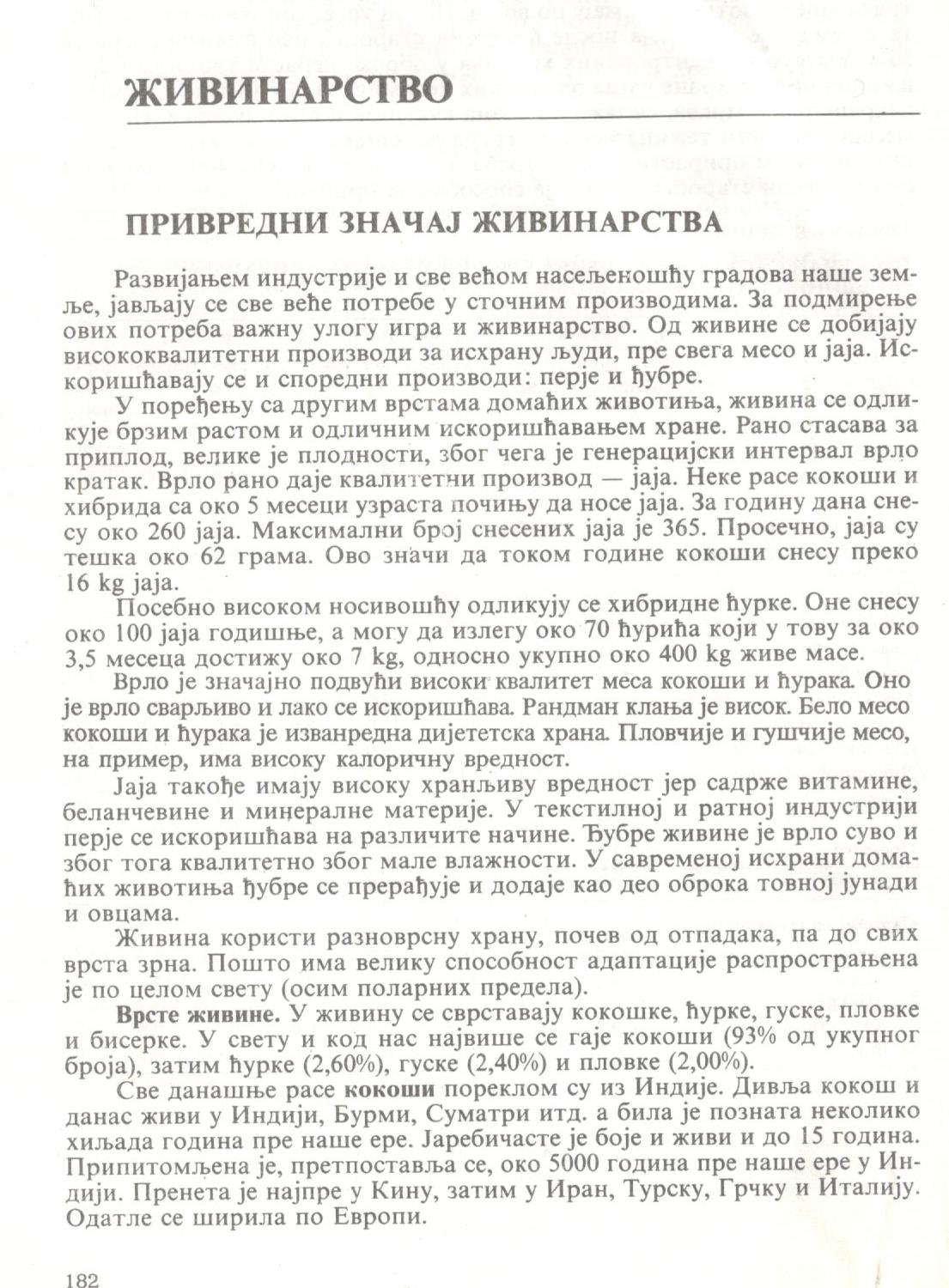 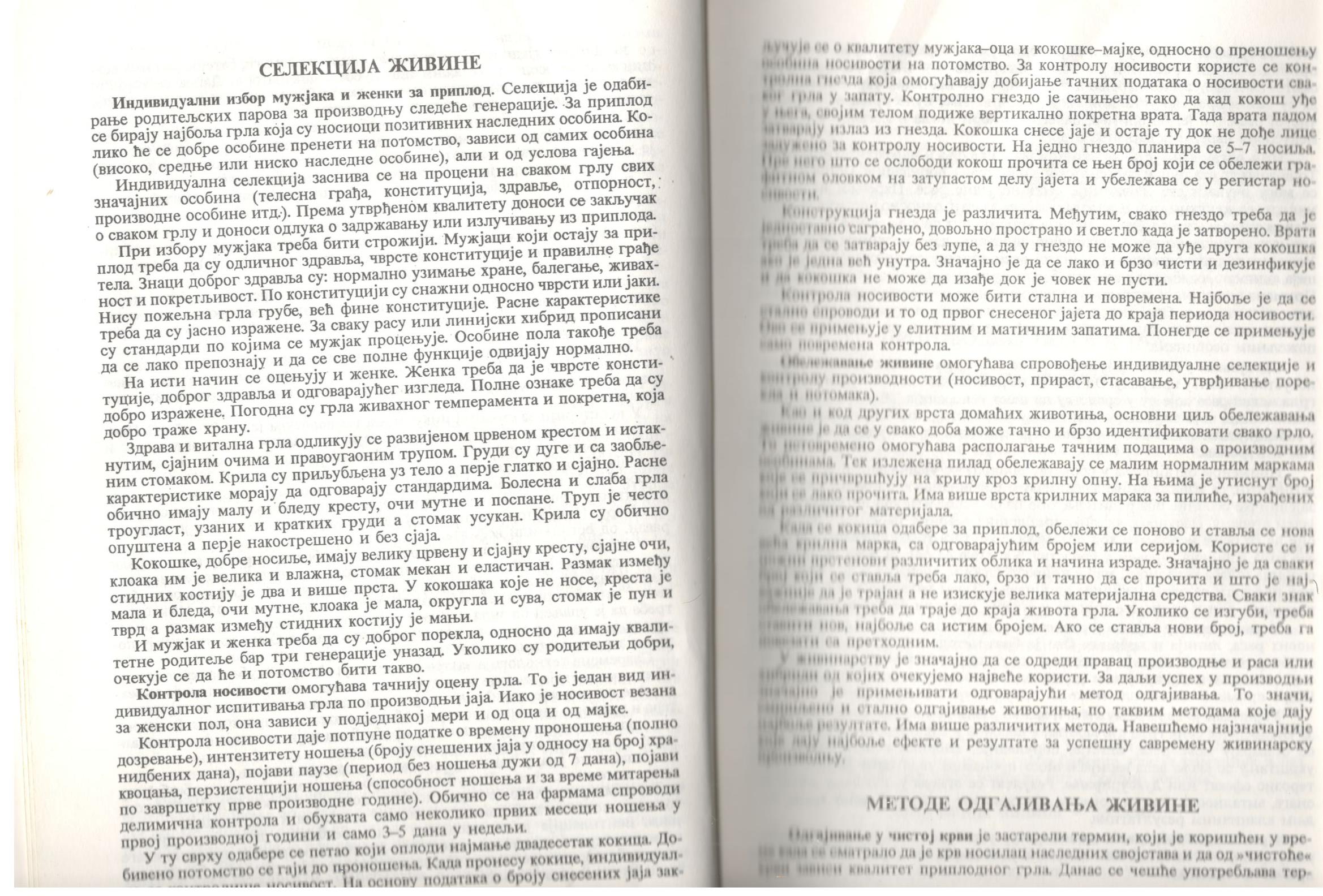 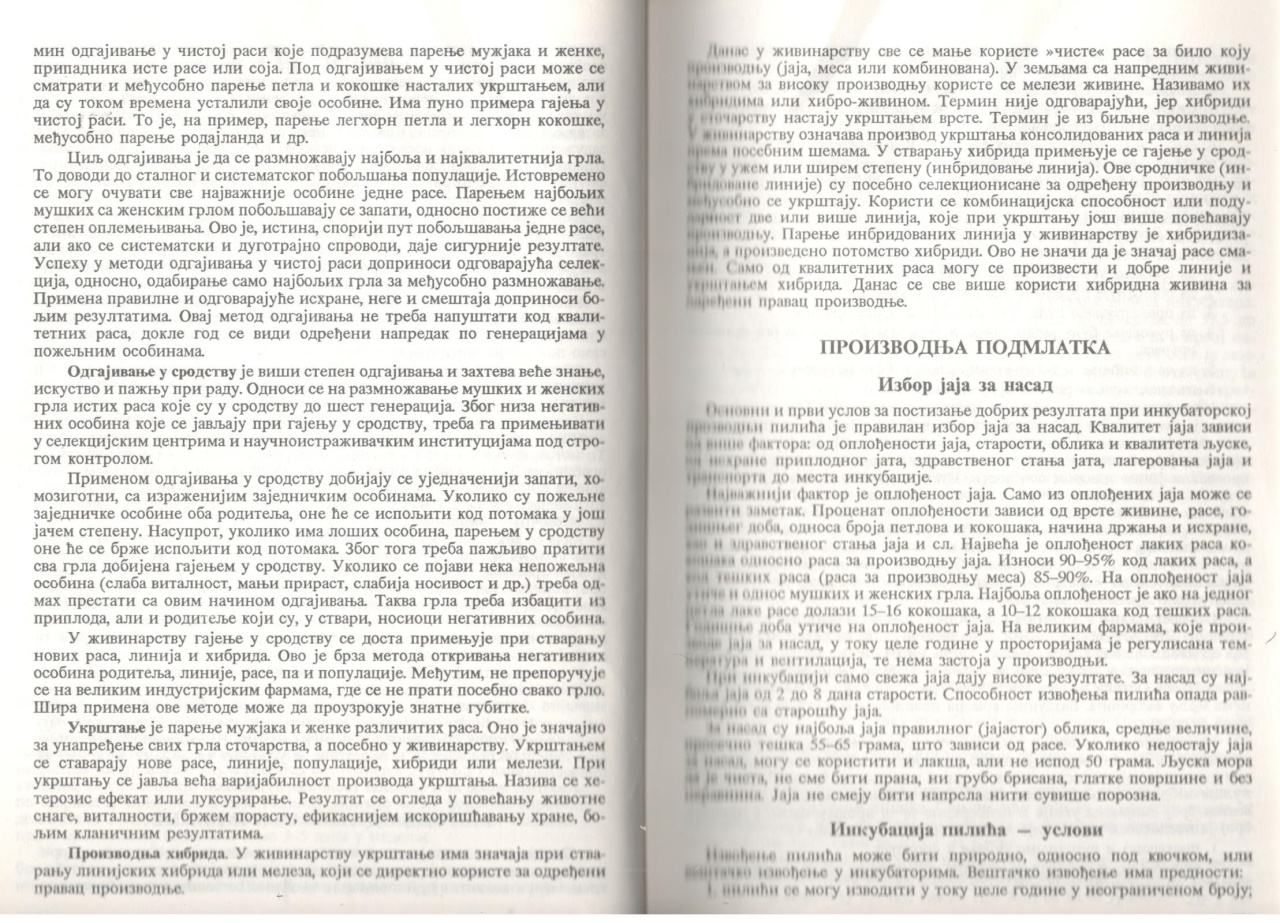 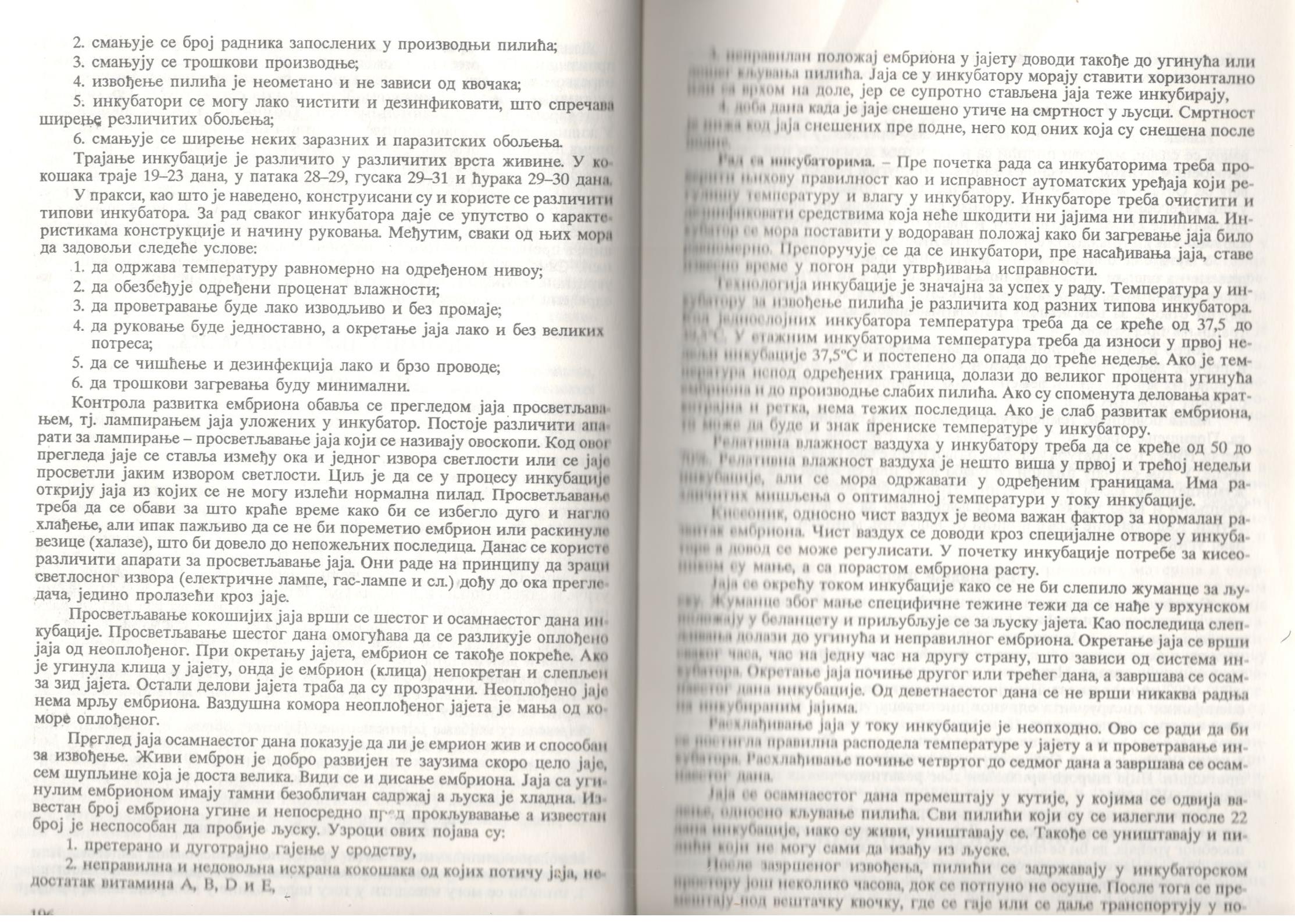 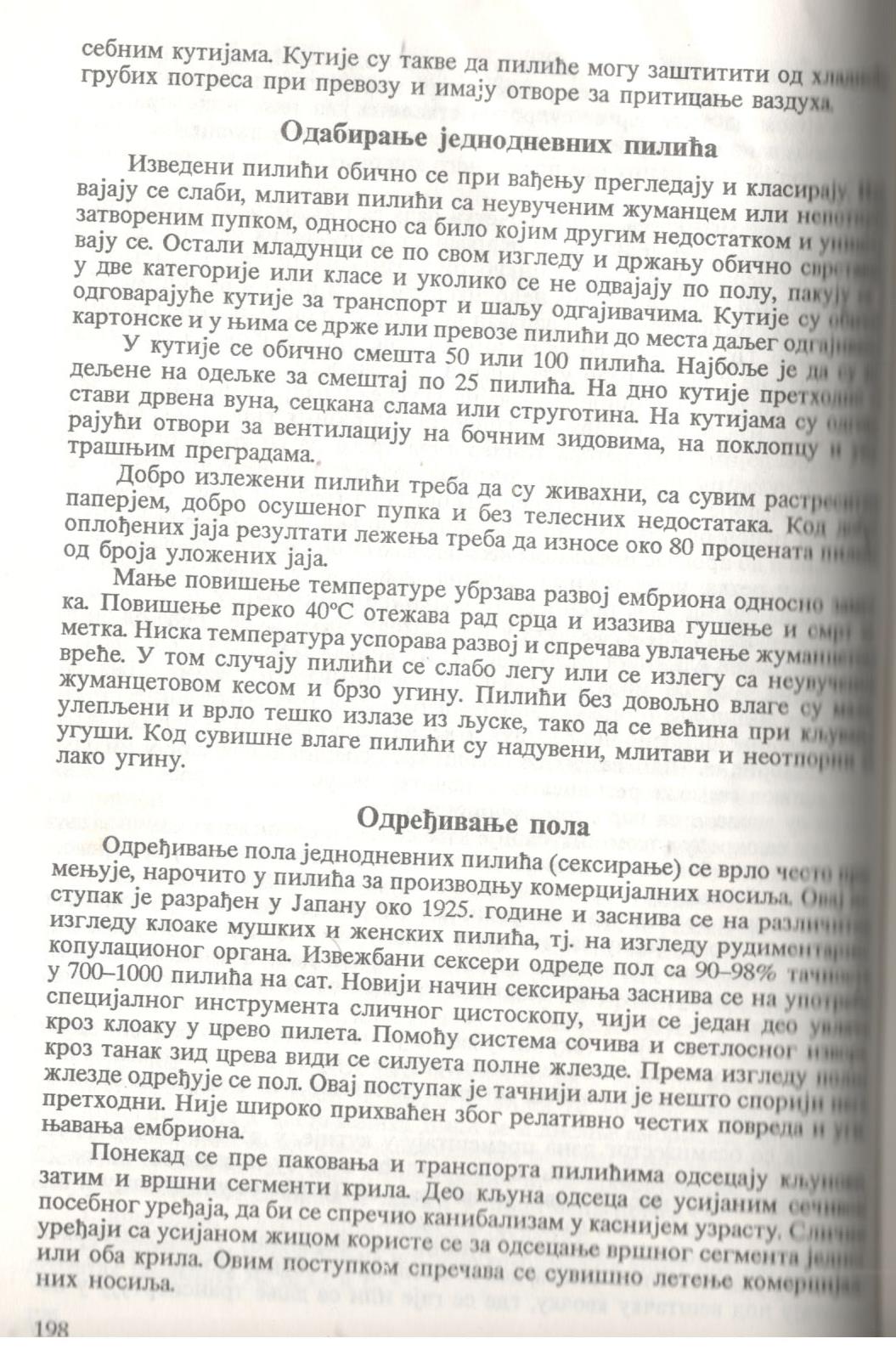 Задаци:Прочитати и научити градиво посалатог материјала.Контакт са проф. Слободаном  Лазићем можете да да успоставите путем ваше вибер групе, путем маила или позивом на телефон.